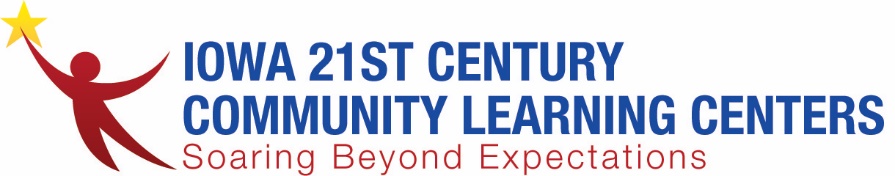 Iowa 21CCLC Professional Development CommitteeAgendaTuesday, February 12, 20199:00 a.m.Call-in: 1-604-9985, passcode 123766RegistrationCostLinkPreconference – Poverty Simulation, Northwest AEAScheduleWorkshopsSubmission to-dateGaps